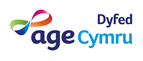 Age Cymru Dyfed E-mail: recruitment@agecymrudyfed.org.uk    Website: www.agecymrudyfed.org.ukRegistered Charity No:1155813  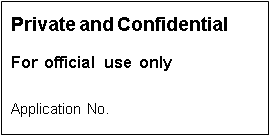 APPLICATION FOR EMPLOYMENTPlease write in block letters, using black ink, or type.  Please state driving licences held (include any points on your licence and the reasons for them:REFERENCESPlease give names and addresses of two referees, one of who should be your current or most recent employer. If you do not have a present or previous employer, please give the names of two persons who can provide evidence of your abilities and experience.  All offers of employment are subject to receipt of satisfactory written references.May referees be approached.		   Yes		 NoDISABILITYIf you have a disability please tell us about any adjustments we may need to make to assist you at interview.If yes, please identify the relationship: If yes, please state who you are volunteering for: CONTACT DETAILSSIGNATUREThe information given in this application is, to the best of my knowledge, true and accurate.  I understand that any false declarations may lead to the withdrawal of a job offer or termination of employment.Canvassing will disqualify your application.Signature of applicant: ______________________________________ Date: ________________Please return this application form along with your CV, a Covering Letter and our Equal Opportunity Monitoring Form to:  recruitment@agecymrudyfed.org.uk  PRIVATE AND CONFIDENTIAL For office use only ……..…..…..…..…..…..…..…..…..…..…..…..…..Application No: ___________________Date received: ____________________		By Whom: ________________________Name:Post Applying For:Post Location:Are you a Welsh speaker?Can you write in Welsh?Name:Address:Email Address: Telephone No:Name:Address:Email Address: Telephone No:OccupationOccupationAre you to your knowledge, related to any Trustee, volunteer or employee of Age Cymru Dyfed?YES          NOAs Age Cymru Dyfed adheres to the Local Authorities policies on the protection of adults at risk, this post is subject to an Enhanced Disclosure check with the Disclosure & Barring Service (DBS).As Age Cymru Dyfed adheres to the Local Authorities policies on the protection of adults at risk, this post is subject to an Enhanced Disclosure check with the Disclosure & Barring Service (DBS).Age Cymru Dyfed adheres to the Data Protection Act 2018.By providing the information contained within this application, you are consenting to its use for the purpose of processing your application, assessing your performance in the future (should your application be successful) and monitoring the efficiency of our recruitment and other employment procedures.Email Address:Phone Number:Home Address: